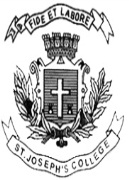 ST. JOSEPH’S COLLEGE (AUTONOMOUS), BENGALURU-27B.A. INTERNATIONAL RELATIONS - IV SEMESTERSEMESTER EXAMINATION: OCTOBER 2022(Examination conducted in December 2022)            IRP-5221- THEORIES OF PEACE AND CONFLICT STUDIESTime- 2 ½ hrs		                                               	Max Marks-70This question paper contains one printed page and three partsPART- A  Answer any four of the following questions in about 60 words each (4x4=16)      1. What is Conventional Warfare?      2. Write a brief note on Johan Galtung‘s theory of Peace.      3. How does Marxism comprehend Peace and Conflict?      4. How peace and conflict is explained using the conception of Actor Entropy?           5. What is Peace-keeping?PART- BAnswer any three of the following questions in about 150 words each (3x8=24)       6. Describe Diversionary theory of War.       7. Explain Liberal Theories of Peace.       8. Explain Peace and Conflict using the conception of Entropy.       9. Describe the role of Non-state Actors in Peace-building.PART- C  Answer any two of the following questions in about 250 words each (2x15=30)      10. Critically examine Inter-state and Internal conflicts. Give suitable examples.      11. Differentiate between Liberal and Feminist understandings of Peace and Conflict.      12. Describe the role of International Organizations in Peace-building.      13. Explain Peacekeeping with reference to any of the peacekeeping operations undertaken by United             Nations in contemporary times.